DALAGUETE MANGO GROWERS’ AND FRUITS PRODUCERS’ COOPERATIVE (DMGFPC)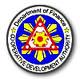 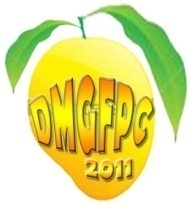 Casay, Dalaguete, CebuTIN: 410-466-783-000CIN #: 0102071109CDA Reg. No: 9520-07019905dmgfpc@yahoo.com.ph								August 22, 2013				Memorandum No. 05, s. 2013To:	All BOD, Members, Treasurer and SecretarySir/Madam:	Warm Greetings!	This is to inform you that there will be a BOD and or Membership Meeting on August 24, Saturday, 2013 at 10:00 in the morning at San Vicente Chapel, Casay, Dalaguete, Cebu.	Agenda are the following:Resolution forwarded to the Office of the Provincial Board, 2nd district of CebuCongressman Wilfredo Caminero on his Speech, guest speakerOther MattersAttendance is desired.								VICENTE LENARES								Chairman, DMGFP